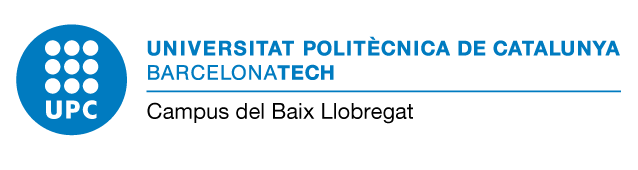                                 Edifici D7 - C/Esteve Terradas, 10                                08860 Castelldefels  (Barcelona)                                Campus Baix Llobregat - Parc Mediterrani de la TecnologiaFormulari d’autorització  Sol·licitud de Títol/Title request authorization formPersona sol·licitant/RequesterNom i cognoms/Full name  	 Número DNI/ID number/passport     	 Telèfon/Telephone	  Correu electronic/E-mail address  	Persona autoritzada/ Authorized personGestió Acadèmica/Academic management – CAMPUS BAIX LLOBREGAT Motiu de l’autorització/Reason about the authorization	Tràmit sol·licitud de títol/ Title requestEm dono per assabentat de la informació bàsica sobre protecció de dades que es presenta al revers d’aquest document , i que he llegitI am aware of the basic information about data protection presented at the back of this document that     I have read. Signatura de la persona sol·licitant: 			Signatura de la persona autorizada:Signature of the requester                                           Signature of the authorized:Nom/Full name:	        Nom/ Full name:  	Lloc i data/ Place and date: 	Documentació necessària/Necessary documentation:-Fotocòpia DNI/Passaport del sol·licitant compulsada policía- ambaixada/ Photocopy of the current ID/Passport certified by the embassy/police.-Aquest imprès emplenat i signat correctament/ This form filled in and signed Information about data protection Information about data protection Responsable del tractamentResponsible of data processingUniversitat Politècnica de CatalunyaCampus del Baix Llobregathttps://cbl.upc.edu/cacbl.proteccio.dades@upc.eduDades de contacte del delegat de protecció de dades:Contact details of the data protection officerUniversitat Politècnica de Catalunyahttps://www.upc.edu/normatives/ca/proteccio-de-dades/normativa-europea-de-proteccio-de-dades/dades-de-contacte-del-delegat-de-proteccio-de-dadesFinalitat del tractament:Purposes of data treatmentF01.4 Admissió, matrícula, avaluació i gestió de l’expedient acadèmic dels estudiantshttps://rat.upc.edu/ca/registre-de-tractaments-de-dades-personals/F01.4Process Baix Lleobregat Campus’ students’ applications for third parties permissionsTramitar les sol·licituds d’autoritzacions a tercers dels estudiants del Campus del Baix LlobregatLegitimació:Laws of data processing:(Exercici de poders públics)Processing is necessary for the performance of a task carried out in the public interest or in the exercise of official authority vested in the controllerhttps://www.upc.edu/normatives/ca/proteccio-de-dades/normativa-europea-de-proteccio-de-dades/legitimacioDestinataris:Transfer of personal data to third partiesLes vostres dades no es comunicaran a tercers, tret que hi hagi una obligació legal Your data will not be communicated to third parties, unless there was a legal obligation.Drets de les persones:Data subject’s rights(Sol·licitar l’accés. La rectificació o supressió. La limitació del tractament. Oposar-se al tractament. Portabilitat de les dades.)Right of access by the data subject,  Right to rectification,  Right to erasure (‘right to be forgotten’), Right to restriction of processin,  Right to data portabilityhttps://www.upc.edu/normatives/ca/proteccio-de-dades/normativa-europea-de-proteccio-de-dades/dretsTermini de conservació:Retention Policy(Mentre sigui necessari per a qualsevol dels propòsits que es descriuen a la nostra política de conservació)The personal data that is collected and processed will be kept as needed for any of the purposes described in our retention policy.https://www.upc.edu/normatives/ca/proteccio-de-dades/normativa-europea-de-proteccio-de-dades/politica-de-conservacio-de-les-dades-de-caracter-personalReclamació:ComplaintSi no ha estat satisfet l’exercici dels vostres drets, podeu  presentar una reclamació davant  l’APDCAT: apdcat.gencat.cat If you have not been satisfied with the exercice of your rights you can file a complaint with  l’APDCAT: apdcat.gencat.cat